OKRESNÍ  FOTBALOVÝ  SVAZ  TÁBORSekretariát: Zborovská 2696, Tábor 390 03tel: 381 281 379, 381 281 369____________________________e-mail: ofs.tabor@jck.cuscz.cz ______________________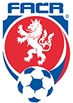 Vážení sportovní přátelé,Trenérská komise při OFS Tábor, pořádá pro zájemceKurs fotbalových trenérů licence „C“Termín kursu:  pátek 18. 11. 2016 – neděle 20. 11. 2016			Místo konání kursu:  Tábor, Zborovská ulice (sídlo OFS Tábor a ZŠ Zborovská)Poplatek za kurs:  1000,- Kč (hotově na místě)Cena zahrnuje: pronájem učebních prostor, pronájem sportovních zařízení, učební pomůcky, odměny lektorům, zhotovení trenérského průkazu, drobné občerstvení (oběd nezajišťujeme)Zájemci o trenérský kurs se mohou přihlásit do 18. 11. 2016 osobně na OFS Tábor, nebo na e-mailové adrese: ofs.tabor@jck.cuscz.cz, 27vesely@seznam.czDo přihlášky nutno uvést: jméno, příjmení, datum narození, bydliště, telefon, e-mail, mateřský klub (možnost vyplnění až na místě).Bližší informace budou poté zájemcům zaslány na e-mailovou adresu, která bude uvedena v přihlášce.Posluchači mohou pokračovat ihned ve studiu UEFA Grassroots „C“ licence a UEFA „B“ licence v Českých Budějovicích.Případné dotazy vám velmi rád zodpoví předseda TK OFS Tábor Mgr. Miloš Veselý na tel. 723 422 753, nebo na e-mailové adrese: 27vesely@seznam.cz      